QUINCUAGÉSIMO PRIMER PERÍODO ORDINARIO DE SESIONES		OEA/Ser.PDel 10 al 12 de noviembre de 2021	AG/OD-1/21Ciudad de Guatemala, Guatemala					10 noviembre 2021VIRTUAL		Original: españolORDEN DEL DÍAPRIMERA SESIÓN PLENARIAJueves, 11 de noviembre de 202110:30 – 11:00 a.m. (hora de Washington, D.C.)Elección de la Presidencia de la Asamblea GeneralAprobación de los acuerdos adoptados por la Comisión PreparatoriaInforme de la Presidencia (AG/doc. 5741/21)Aprobación del proyecto de Temario (AG/doc. 5723/21)Aprobación del proyecto de Calendario (AG/doc. 5725/21 rev. 3)Informe del Secretario General sobre credenciales (AG/doc. 5744/21)Instalación de la Comisión GeneralAsignación de temas y elección de la Presidencia de la Comisión General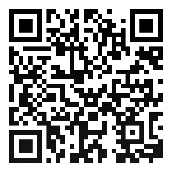 